Name ___________________ #___Date _____________ Pd. ___Design a Submarine ProjectFor this project, you will be working in a group of 2-3 people.  Your group will need to make a google slides presentation to showcase your work.  Your group will also need to present your poster to the class.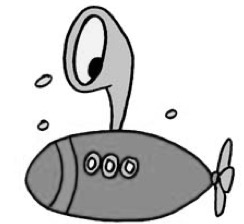 Project Questions:These questions are to be answered on the conclusions slide.How did your submarine(s) show that density and buoyancy are related?Explain what a hovering submarine is using the words density, buoyancy, weight and buoyant force.How did your submarine(s) show that weight and buoyant force are related?Project Objectives:With your team, plan and decide on materials to put inside a film canister to make it float, hover and sink in a beaker of water. Engineer and test each submarine.REMEMBER, YOU NEED A SINKING, FLOATING, AND HOVERING SUBMARINE.With the successful submarines, find the mass (using a balance), volume, and density.Create a google slides presentation to showcase work.Title SlideList the final materials inside each submarine.Explain planning and modifications of submarines.On 1 or 2 slides, state what the initial plans were for each submarine and the modifications made to each to achieve floating, hovering and sinking.Draw a force diagram (include only FB and FG) for each submarine.Find the weight of each submarineFind the buoyant force ( 1 g = 1 mL)You may want to include pictures of your submarines on this slide.Write conclusions.  Answer Project Questions using complete sentences.Points Possible: _____________ DUE DATE: _____________